Уважаемый Владимир Дмитриевич!          Администрации Киржачского района просит поместить информацию следующего содержания:       « Организатор аукциона - комитет по управлению муниципальным имуществом проводит аукцион по продаже  земельных участков:             Порядок определения победителей, порядок подачи заявки, порядок  внесения и возврата задатка размещены на    официальном сайте Российской Федерации в сети «Интернет» (www.torgi.gov.ru) и на официальном сайте органов местного самоуправления  Киржачского района www.kirzhach.su.           Ознакомление покупателей с иной информацией, прием заявок с прилагаемыми к ним  документами   осуществляются по рабочим дням с 8 00 до 17 00 (перерыв на обед с 1300 до 1400) по адресу: г. Киржач,  ул. Серегина, д.7 (здание администрации), кабинет № 43, телефон: 8(49237) 2-34-74» Глава администрации                                                                      В.И. СедыхКириллов Т.Е.,2-34-74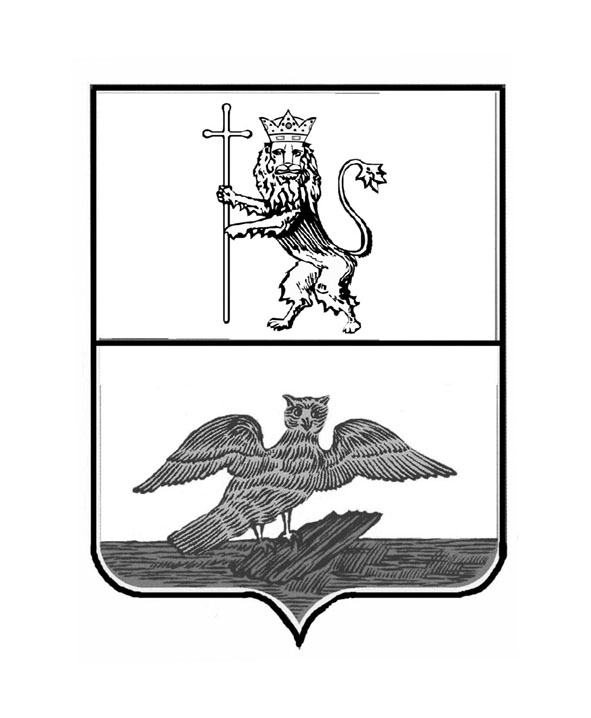 А Д М И Н И С Т Р А Ц И ЯК И Р Ж А Ч С К О Г О   Р А Й О Н АВладимирской  областиул. Серёгина, д. 7,  г. Киржач, 601010тел. (49237) 2-03-88, 2-01-77; факс (49237) 2-36-28E-mail: info@kirzhach.suhttp://www.kirzhach.da.ruОКПО 04023742, ОГРН 1033301001216ИНН/КПП 3316300581/331601001А Д М И Н И С Т Р А Ц И ЯК И Р Ж А Ч С К О Г О   Р А Й О Н АВладимирской  областиул. Серёгина, д. 7,  г. Киржач, 601010тел. (49237) 2-03-88, 2-01-77; факс (49237) 2-36-28E-mail: info@kirzhach.suhttp://www.kirzhach.da.ruОКПО 04023742, ОГРН 1033301001216ИНН/КПП 3316300581/331601001А Д М И Н И С Т Р А Ц И ЯК И Р Ж А Ч С К О Г О   Р А Й О Н АВладимирской  областиул. Серёгина, д. 7,  г. Киржач, 601010тел. (49237) 2-03-88, 2-01-77; факс (49237) 2-36-28E-mail: info@kirzhach.suhttp://www.kirzhach.da.ruОКПО 04023742, ОГРН 1033301001216ИНН/КПП 3316300581/331601001А Д М И Н И С Т Р А Ц И ЯК И Р Ж А Ч С К О Г О   Р А Й О Н АВладимирской  областиул. Серёгина, д. 7,  г. Киржач, 601010тел. (49237) 2-03-88, 2-01-77; факс (49237) 2-36-28E-mail: info@kirzhach.suhttp://www.kirzhach.da.ruОКПО 04023742, ОГРН 1033301001216ИНН/КПП 3316300581/331601001Главному редакторугазеты «Красное знамя»В.Д. ТалтановуГлавному редакторугазеты «Красное знамя»В.Д. Талтанову№Главному редакторугазеты «Красное знамя»В.Д. Талтановуна №отГлавному редакторугазеты «Красное знамя»В.Д. ТалтановуГлавному редакторугазеты «Красное знамя»В.Д. ТалтановуИнформационное сообщение о проведении аукционаИнформационное сообщение о проведении аукционаИнформационное сообщение о проведении аукционаИнформационное сообщение о проведении аукционаГлавному редакторугазеты «Красное знамя»В.Д. ТалтановуЛОТ № 1 ЛОТ № 1 Информация о земельном участкеЗемельный участок, категория земель: земли сельскохозяйственного назначения  с кадастровым номером  33:02:021311:171 разрешенным использованием – для ведения личного подсобного хозяйства,  площадью 30000 кв. мМестоположение участкаВладимирская область,  Киржачский район, МО Першинское (сельское поселение), д.Храпки, ул.Центральная, участок расположен в 540 м. на северо –восток от д.6 Начальная цена 555 000 рублейЗадаток111 000  рублейШаг аукциона27 750 рублейОбремененияНе зарегистрированыРеквизиты решения о проведении аукциона Постановление администрации   от 25.01.2013 г.  № 76Общая информация о торгах:Общая информация о торгах:Способ приватизацииАукционФорма подачи предложений о цене Открытая Условия и сроки платежаединовременная оплата в течение 10 календарных дней со дня заключения договора купли-продажи на счет комитета по управлению муниципальным имуществом администрации Киржачского района         л/с 05283006580БИК 041708001ИНН 3316420053КПП 331601001р/с 40302810600083000106ОКАТО 17230501000ГРКЦ ГУ Банка России по Владимирской  области г.ВладимирСрок и порядок внесения задаткаЗадаток вносится на счет комитета по управлению муниципальным имуществом администрации Киржачского района не позднее срока окончания приема заявокл/с 05283006580БИК 041708001ИНН 3316420053КПП 331601001р/с 40302810600083000106ОКАТО 17230501000ГРКЦ ГУ Банка России по Владимирской  области г. ВладимирСрок возвращения задаткаВ течении 3 банковских дней со дня подведения итогов аукционаДата, место  и время начала приема заявок12.02.2013 г.  в 09-00.  Здание администрации Киржачского района по адресу: г. Киржач, ул. Серегина, д.7, кабинет №43Дата, место  и время окончания приема заявок 14.03.2013 г. до 17-00.  Здание администрации Киржачского района по адресу: г. Киржач, ул. Серегина, д.7, кабинет №43Дата и время определения участников аукциона15.03.2013г. в 10-00Рассмотрение поступивших заявок с прилагаемыми к ним документами, установление факта поступления задатков. По результатам рассмотрения принимается решение о признании претендентов участниками торгов или об отказе в допуске претендентов к участию в торгах.Дата, время и порядок осмотра земельного участка на местности Определяются по договоренности с претендентом Решение об отказе в проведении аукционаможет быть принято организатором торгов не позднее чем за 15 дней до дня проведения аукциона.  Организатор аукциона в течение трех дней обязан известить участников аукциона о своем отказе в проведении аукциона и возвратить участникам аукциона внесенные задатки.

Место, дата, время проведения аукционаЗдание администрации Киржачского района по адресу: г. Киржач, ул. Серегина, д.7, кабинет №43, 20.03.2013 г. в 10-00    Порядок определения победителейПобедителем аукциона  признается участник, предложивший наиболее высокий размер платы за земельный участок.Место  и срок подведения итоговАдминистрация Киржачского района, г. Киржач, ул. Серегина, д.7, каб.43 20.03.2013 г.Срок заключения договора арендыДоговор подлежит заключению в срок не позднее 5 дней со дня подписания протоколаПеречень документов, представляемых для участия в аукционе- заявка на участие в аукционе по установленной форме с указанием реквизитов счета для возврата задатка в 2-х экземплярах;- опись представленных документов в 2-х экземплярах- документы, подтверждающие внесение задатка;- представитель претендента представляет  доверенность.Физические лица дополнительно предоставляют:- документ, удостоверяющий личность;Юридические лица дополнительно предоставляют:- Нотариально заверенные копии учредительных документов;- Нотариально заверенную копию свидетельства о государственной  регистрации- выписку из решения уполномоченного органа юридического лица о совершении сделки (если это необходимо в соответствии с учредительными документами претендента и законодательством государства, в котором зарегистрирован претендент)Индивидуальные предприниматели дополнительно представляют:- Сведения о внесении в Единый государственный реестр индивидуальных предпринимателей